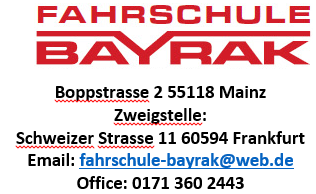 FFM-Mainz den,____________ Führerschein Klasse B IntensivausbildungFrau/Herr ____________________geb. am  _____________________Die Intensivkurs Pauschale mit 25 Fahrstunden, 12 Sonderfahrten und einmalige theorie- und praktische Prüfung incl. TÜV Gebühren. Der Betrag für den Intensivkurs der Klasse B Ausbildung gilt ab dem Beginn nur 1 Jahr lang.__________________________Unterschrift des Fahrschülers